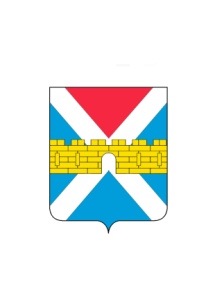 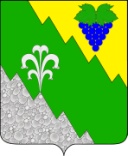 АДМИНИСТРАЦИЯ НИЖНЕБАКАНСКОГО СЕЛЬСКОГО ПОСЕЛЕНИЯ КРЫМСКОГО РАЙОНА ПОСТАНОВЛЕНИЕот 14.06.2013                                 	                № 155станица НижнебаканскаяО создании комиссии по землепользованию и застройке Нижнебаканского сельского поселения Крымского районаВ целях совершенствования порядка регулирования землепользования и застройки на территории Нижнебаканского сельского поселения, в соответствии со статьями 31 и 33 Градостроительного кодекса Российской Федерации, с Федеральным законом от 6 октября 2003 года № 131-ФЗ «Об общих принципах организации местного самоуправления в Российской Федерации»,  законодательством Краснодарского края, руководствуясь уставом Нижнебаканского сельского поселения Крымского района, п о с т а н о в л я ю:1. Создать комиссию по землепользованию и застройке Нижнебаканского сельского поселения Крымского района, утвердить ее состав (приложение № 1) и положение о ней (приложение № 2). 2. Специалисту 2 категории администрации Нижнебаканского сельского поселения Крымского района  В.В.Сагириди обнародовать настоящее постановление и разместить на сайте администрации Нижнебаканского сельского поселения Крымского района.2. Контроль за выполнением настоящего постановления возложить на заместителя главы Нижнебаканского сельского поселения Крымского района Ткаченко П.И.3.   Постановление вступает в силу со дня его обнародования.Глава Нижнебаканского сельского поселения Крымского района		                                                А.А.Кукос Приложение №1 к постановлению администрации Нижнебаканского сельского поселения Крымского районаот 14.06.2013 №155Состав комиссии по землепользованию и застройке Нижнебаканского сельского поселения Члены комиссии:Заместитель главы Нижнебаканского сельскогопоселения Крымского района					            П.И.Ткаченко Приложение № 2 к постановлению администрации Нижнебаканского сельского поселения Крымского района от 14.06.2013 №155Положение о комиссии по землепользованию и застройке Нижнебаканского сельского поселения Крымского района1.Общие положения1.1. Комиссия по землепользованию и застройке Нижнебаканского сельского поселения Крымского района (далее - Комиссия) создана в целях обеспечения применения и реализации Правил землепользования и застройки Нижнебаканского сельского поселения, а также организации и проведения публичных слушаний по вопросам регулирования градостроительной деятельности.1.2. Комиссия осуществляет свою деятельность в соответствии с Градостроительным кодексом Российской Федерации, Земельным кодексом Российской Федерации, Федеральным законом от 06.10.2003 N 131-ФЗ "Об общих принципах организации местного самоуправления в Российской Федерации", законами Краснодарского края, настоящим Положением и иными нормативными правовыми Нижнебаканского сельского поселения Крымского района.
2. Статус и состав Комиссии2.1. Комиссия является постоянно действующим совещательным органом при главе Нижнебаканского сельского поселения Крымского района.2.2. Комиссия создается и прекращает свою деятельность постановлением администрации Нижнебаканского сельского поселения Крымского района.2.3. Комиссия состоит из председателя, секретаря и членов Комиссии. 2.4. Все члены Комиссии осуществляют свою деятельность на безвозмездной основе и обладают правом голоса. 
3. Функции и полномочия Комиссии3.1. Комиссия осуществляет следующие функции: 3.1.1. обеспечивает организацию и проведение публичных слушаний по отдельным вопросам градостроительной деятельности, а именно:
- по проекту правил землепользования и застройки;
- по вопросам внесения изменений и дополнений в правила землепользования и застройки;
- по проектам планировки территории;
- по проектам межевания территории;
- по вопросам предоставления разрешений на условно разрешенные виды использования земельных участков или объектов капитального строительства;
- по вопросам предоставления разрешения на отклонение от предельных параметров разрешенного строительства, реконструкции объектов капитального строительства;
- по вопросам внесения изменений и дополнений в Генеральный план Нижнебаканского сельского поселения Крымского района;
- по вопросам изменения одного вида разрешенного использования земельных участков и объектов капитального строительства на другой вид такого использования; 3.1.2. обеспечивает рассмотрение проектов о внесении изменений в правила землепользования и застройки. 3.2. В целях реализации полномочий в установленной сфере деятельности Комиссия имеет право: 3.2.1. осуществлять мероприятия, принимать решения с учетом требований действующего законодательства, направленные на реализацию полномочий по подготовке проекта о внесении изменений в правила землепользования и застройки и реализации правил землепользования и застройки, по организации и проведению публичных слушаний по вопросам, находящимся в компетенции Комиссии; 3.2.2. определять перечень необходимых мероприятий в целях организации и проведения публичных слушаний по вопросам компетенции Комиссии; 3.2.4. привлекать специалистов, независимых экспертов к работе по подготовке соответствующих рекомендаций; 3.2.5. публиковать материалы о своей деятельности, в том числе путем размещения на официальном сайте администрации Нижнебаканского сельского поселения Крымского района; 3.2.6. в соответствии с порядком и сроками проведения работ по подготовке проекта о внесении изменений в правила землепользования и застройки направлять председателю Комиссии соответствующие предложения по выполнению работ, подводить итоги выполненных работ; 3.2.7. осуществлять иные права, связанные с подготовкой проекта о внесении изменений в правила землепользования и застройки и их применением по вопросам, входящим в компетенцию Комиссии; 3.2.8. готовить рекомендации главе Нижнебаканского сельского поселения Крымского района по вопросам внесения изменений в правила землепользования и застройки или об отклонении предложений о внесении изменений в правила землепользования и застройки.
4. Полномочия председателя Комиссии
4.1. Председатель Комиссии осуществляет следующие функции:4.1.1. осуществляет общее руководство деятельностью Комиссии, определяет перечень, сроки и порядок рассмотрения вопросов на заседаниях Комиссии;4.1.2. распределяет обязанности между членами Комиссии;4.1.3. дает поручения Комиссии по рассмотрению вопросов, поставленных в обращениях заинтересованных лиц;4.1.4. подписывает протоколы заседаний Комиссии;4.1.5. определяет наименования и состав рабочих групп, творческих коллективов, согласительных комиссий по досудебному урегулированию конфликтных ситуаций в области землепользования и застройки, по вопросам применения правил землепользования и застройки, утверждает порядок их работы;4.1.6. проводит заседания Комиссии;
4.1.7. утверждает заключения о результатах публичных слушаний по вопросам, входящим в компетенцию Комиссии;4.1.8. утверждает формы документов, положений о рабочих группах, творческих коллективах в форме решений председателя Комиссии;4.1.9. осуществляет другие функции.
5. Функции секретаря Комиссии
5.1. Секретарь Комиссии является специалистом администрации Нижнебаканского сельского поселения Крымского района. 5.2. Секретарь Комиссии:5.2.1. обеспечивает техническое обслуживание деятельности Комиссии; 5.2.2. принимает меры по организационному обеспечению деятельности Комиссии;5.2.3. осуществляет информационное и методическое обеспечение Комиссии;5.2.4. обеспечивает подготовку запросов, проектов решений, других материалов и документов, касающихся выполнения задач и полномочий Комиссии;5.2.5. обеспечивает подготовку материалов к заседаниям Комиссии;5.2.6. ведет протоколы заседаний Комиссии, обеспечивает их хранение в установленном порядке;5.2.7. обеспечивает оформление и рассылку решений, выписок из решений, а также других документов; 5.2.8. выполняет поручения председателя Комиссии;5.2.9. организует контроль и исполнение решений Комиссии; 5.2.10. участвует в голосовании при принятии решений по рассматриваемым Комиссией вопросам; 5.2.11. осуществляет другие функции.6. Обязанности и права члена Комиссии6.1. Обязанности члена Комиссии: 6.1.1. участвует в рассмотрении вопросов, входящих в компетенцию Комиссии; 6.1.2. участвует в голосовании при принятии решений Комиссии; 6.1.3. вносит предложения по рассматриваемым на заседаниях Комиссии вопросам, входящим в компетенцию Комиссии; 6.1.4. знакомится с нормативными правовыми актами, информационными и справочными материалами по вопросам деятельности Комиссии; 6.1.5. осуществляет иные полномочия. 6.2. В целях реализации полномочий имеет право: 6.2.1. вносить предложения по урегулированию конфликтных ситуаций по вопросам применения правил землепользования и застройки; 6.2.2. выражать особое мнение в письменной форме с изложением аргументов в случае несогласия с решениями Комиссии; 6.2.3. участвовать в работе согласительных комиссий по урегулированию конфликтных ситуаций в случае включения в состав.
7. Порядок проведения заседаний Комиссии 7.1. Заседания Комиссии проводятся по мере поступления заявлений, с учетом сроков, предусмотренных действующим законодательством. Комиссия принимает решения в форме заключений. Заседания Комиссии являются открытыми. 7.2. Комиссия осуществляет свою деятельность в форме заседаний, в том числе проводимых в форме публичных слушаний. Публичные слушания проводятся в порядке, предусмотренном действующим законодательством и решением Совета Нижнебаканского сельского поселения Крымского района. 7.3. Члены Комиссии уведомляются телефонограммой за три дня о месте, дате и времени проведения заседания Комиссии. 7.4. Заседания Комиссии ведет председатель Комиссии. В случае отсутствия председателя Комиссии, заседание ведет член Комиссии, уполномоченный на это решением председателя Комиссии. 7.5. Комиссия правомочна принимать решения при наличии кворума не менее 50 процентов от общего числа членов Комиссии, в том числе при наличии мнения члена Комиссии, оформленного в письменном виде, при его личном отсутствии на заседании. 7.5. Члены Комиссии участвуют в заседаниях лично. 7.6. Комиссия заседает по мере необходимости, но не реже одного раза в квартал. 7.7. На заседания Комиссии по приглашению председателя Комиссии могут приглашаться представители органов государственной власти, органов местного самоуправления, общественных объединений, иных организаций, физические лица и их представители. 7.8. Комиссия подотчетна главе Нижнебаканского сельского поселения Крымского района.8. Принятие решений Комиссией8.1. Решения Комиссии принимаются отдельно по каждому вопросу путем открытого голосования простым большинством голосов от числа членов Комиссии, присутствующих на заседании. При равенстве голосов голос председателя Комиссии, либо председательствующего на заседании является решающим. 8.2. В случае отсутствия на заседании член Комиссии вправе изложить свое мнение по рассматриваемым вопросам в письменной форме, которое оглашается на заседании и приобщается к протоколу заседания. 8.3. При несогласии с принятым решением член Комиссии вправе изложить в письменной форме свое особое мнение, которое подлежит обязательному приобщению к протоколу заседания. 8.4. Итоги каждого заседания Комиссии оформляются протоколом, который подписывается председательствующим на заседании Комиссии. К протоколу могут прилагаться документы, связанные с темой заседания. 8.5. Комиссия по результатам заседаний издает заключение за подписью председателя Комиссии, либо исполняющего его обязанности. 8.6. Рекомендации, принятые Комиссией по вопросам, входящим в ее компетенцию, направляются главе Нижнебаканского сельского поселения Крымского района.9. Финансовое и материально-техническое обеспечение деятельности Комиссии9.1. Техническое обеспечение деятельности Комиссии осуществляет администрация Нижнебаканского сельского поселения Крымского района. 9.2. Техническую организацию работы Комиссии обеспечивает председатель Комиссии.9.3. Администрация Нижнебаканского сельского поселения Крымского района предоставляет Комиссии необходимое помещение для проведения заседаний, публичных слушаний.Заместитель главы Нижнебаканского сельскогопоселения Крымского района                                                              П.И.Ткаченко1. Ткаченко П.И. - заместитель главы Нижнебаканского сельского поселения Крымского района, председатель комиссии 2. Сидоренко С.В.- специалист 2 категории администрации Нижнебаканского сельского поселения Крымского района, секретарь комиссии3. Сагириди В.В.- специалист 2 категории администрации Нижнебаканского сельского поселения Крымского района4. Левченко В.В.- председатель Совета Нижнебаканского сельского поселения Крымского района сельского поселения5. Гасанов Т.А.- консультант территориального отдела по обеспечению градостроительной деятельности в управлении по обеспечению градостроительной деятельности департамента по архитектуре и градостроительству Краснодарского края (по согласованию)6. Голубев Ю.Н. - начальник управления архитектуры и градостроительства администрации муниципального образования Крымский район, Главный архитектор района (по согласованию) 